Busto Arsizio, 28/04/2017Agli alunni della classe  2FOGGETTO: variazione orarioSi comunica che il giorno sabato 29  aprile  2017    le lezioni  della classe 2F  inizieranno alle 10.15                                                                              Per la Dirigenza	                                                                Daniela Paludetto-------------------------------------------------------------------------------------------------------------------------   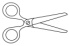 Da riconsegnare alla scuola  Nome  ……………………… Cognome ……………………….. Classe …….. dell’alunno/aSi comunica che il giorno sabato 29  aprile  2017    le lezioni  della classe 2F  inizieranno alle 10.15                                                                 Firma di un genitore per presa visione                                                      --------------------------------------------------                                            	